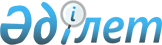 О внесении изменений и дополнений в решение Южно-Казахстанского областного маслихата от 10 декабря 2013 года № 21/172-V "Об областном бюджете на 2014-2016 годы"
					
			С истёкшим сроком
			
			
		
					Решение областного маслихата Южно-Казахстанской области от 14 февраля 2014 года № 24/194-V. Зарегистрировано Департаментом юстиции Южно-Казахстанской области 17 февраля 2014 года № 2532. Прекращено действие в связи с истечением срока
      В соответствии с пунктом 4 статьи 106 Бюджетного кодекса Республики Казахстан от 4 декабря 2008 года и подпунктом 1) пункта 1 статьи 6 Закона Республики Казахстан от 23 января 2001 года "О местном государственном управлении и самоуправлении в Республике Казахстан" Южно-Казахстанский областной маслихат РЕШИЛ:
      1. Внести в решение Южно-Казахстанского областного маслихата от 10 декабря 2013 года № 21/172-V "Об областном бюджете на 2014-2016 годы" (зарегистрировано в реестре государственной регистрации нормативных правовых актов за № 2441, опубликовано 25 декабря 2013 года в газете "Южный Казахстан") следующие изменения и дополнения:
      пункт 1 изложить в следующей редакции:
      "1. Утвердить областной бюджет Южно-Казахстанской области на 2014-2016 годы согласно приложениям 1, 2 и 3 соответственно, в том числе на 2014 год в следующих объемах:
      1) доходы – 375 854 354 тысяч тенге, в том числе по:
      налоговым поступлениям – 15 210 108 тысяч тенге;
      неналоговым поступлениям – 111 904 тысяч тенге;
      поступлениям от продажи основного капитала – 1 685 тысяч тенге;
      поступлениям трансфертов – 360 530 657 тысяч тенге;
      2) затраты – 374 052 331 тысяч тенге;
      3) чистое бюджетное кредитование – 4 060 714 тысяч тенге, в том числе:
      бюджетные кредиты – 5 217 512 тысяч тенге;
      погашение бюджетных кредитов – 1 156 798 тысяч тенге;
      4) сальдо по операциям с финансовыми активами – 3 000 000 тысяч тенге, в том числе:
      приобретение финансовых активов – 3 000 000 тысяч тенге;
      5) дефицит бюджета – - 5 258 691 тысяч тенге;
      6) финансирование дефицита бюджета – 5 258 691 тысяч тенге.";
      пункт 4 дополнить абзацами пятым, шестым, седьмым и восьмым следующего содержания:
      "по управлению координации занятости и социальных программ области;
      по управлению культуры области;
      по управлению энергетики и жилищно-коммунального хозяйства области;
      по управлению пассажирского транспорта и автомобильных дорог области.";
      пункт 4-1 дополнить абзацем девятым и десятым следующего содержания:
      "на развитие городов и сельских населенных пунктов в рамках Дорожной карты занятости 2020;
      на компенсацию потерь нижестоящих бюджетов в связи с изменением законодательства.";
      дополнить пунктом 5-2 следующего содержания:
      "5-2. Учесть, что в областном бюджете на 2014 год предусмотрены целевые трансферты на развитие из областного бюджета бюджетам районов (городов областного значения) по управлению энергетики и жилищно-коммунального хозяйства области.
      Распределение указанных трансфертов бюджетам районов (городов областного значения) осуществляется на основании постановления акимата области.";
      приложение 1 к указанному решению изложить в новой редакции согласно приложению к настоящему решению.
      2. Настоящее решение вводится в действие с 1 января 2014 года.        Областной бюджет на 2014 год
					© 2012. РГП на ПХВ «Институт законодательства и правовой информации Республики Казахстан» Министерства юстиции Республики Казахстан
				
      Председатель сессии областного маслихата 

С. Сугирбаев

      Секретарь областного маслихата 

К. Ержан
Приложение
к решению Южно-Казахстанского
областного маслихата
от 14 февраля 2014 года № 24/194-V
Приложение 1
к решению Южно-Казахстанского
областного маслихата
от 10 декабря 2013 года № 21/172-V

Категория
Категория
Категория
Наименование
Сумма, тысяч тенге
Класс
Класс
Класс
Сумма, тысяч тенге
Подкласс
Подкласс
Сумма, тысяч тенге
1
1
1
1
2
3
I. ДОХОДЫ
375 854 354
НАЛОГОВЫЕ ПОСТУПЛЕНИЯ
15 210 108
1
Налоговые поступления
15 210 108
01
Подоходный налог
7 832 637
2
Индивидуальный подоходный налог
7 832 637
03
Социальный налог
6 030 978
1
Социальный налог
6 030 978
05
Внутренние налоги на товары, работы и услуги
1 346 493
3
Поступления за использование природных и других ресурсов
1 346 493
НЕНАЛОГОВЫЕ ПОСТУПЛЕНИЯ
111 904
2
Неналоговые поступления
111 904
01
Доходы от государственной собственности
111 904
1
Поступления части чистого дохода государственных предприятий
1 525
3
Дивиденды на государственные пакеты акций, находящиеся в государственной собственности
56 061
5
Доходы от аренды имущества, находящегося в государственной собственности
9 515
7
Вознаграждения по кредитам, выданным из государственного бюджета
44 803
ПОСТУПЛЕНИЯ ОТ ПРОДАЖИ ОСНОВНОГО КАПИТАЛА
1 685
3
Поступления от продажи основного капитала
1 685
01
Продажа государственного имущества, закрепленного за государственными учреждениями
1 685
1
Продажа государственного имущества, закрепленного за государственными учреждениями
1 685
ПОСТУПЛЕНИЯ ТРАНСФЕРТОВ
360 530 657
4
Поступления трансфертов
360 530 657
01
Трансферты из нижестоящих органов государственного управления
2 685 763
2
Трансферты из районных (городских) бюджетов
2 685 763
02
Трансферты из вышестоящих органов государственного управления
357 844 894
1
Трансферты из республиканского бюджета
357 844 894
Функциональная группа
Функциональная группа
Функциональная группа
Функциональная группа
Функциональная группа
Cумма, тысяч тенге
Функциональная подгруппа Наименование
Функциональная подгруппа Наименование
Функциональная подгруппа Наименование
Функциональная подгруппа Наименование
Cумма, тысяч тенге
Администратор бюджетных программ
Администратор бюджетных программ
Администратор бюджетных программ
Cумма, тысяч тенге
Программа
Программа
Cумма, тысяч тенге
1
1
1
1
2
3
II. ЗАТРАТЫ
374 052 331
01
Государственные услуги общего характера
3 586 718
1
Представительные, исполнительные и другие органы, выполняющие общие функции государственного управления
1 211 642
110
Аппарат маслихата области
61 643
001
Услуги по обеспечению деятельности маслихата области
50 803
003
Капитальные расходы государственного органа
10 840
120
Аппарат акима области
889 002
001
Услуги по обеспечению деятельности акима области
779 762
004
Капитальные расходы государственного органа
109 240
282
Ревизионная комиссия области
260 997
001
Услуги по обеспечению деятельности ревизионной комиссии области
253 812
003
Капитальные расходы государственного органа
7 185
2
Финансовая деятельность
144 471
257
Управление финансов области
144 471
001
Услуги по реализации государственной политики в области исполнения местного бюджета и управления коммунальной собственностью
123 634
009
Приватизация, управление коммунальным имуществом, постприватизационная деятельность и регулирование споров, связанных с этим
3 319
013
Капитальные расходы государственного органа
17 518
5
Планирование и статистическая деятельность
369 270
258
Управление экономики и бюджетного планирования области
369 270
001
Услуги по реализации государственной политики в области формирования и развития экономической политики, системы государственного планирования и управления области
209 882
005
Капитальные расходы государственного органа
9 388
061
Экономическая экспертиза технико-экономического обоснования бюджетного инвестиционного проекта, бюджетных инвестиций, планируемых к реализации посредством участия государства в уставном капитале юридических лиц
150 000
9
Прочие государственные услуги общего характера
1 861 335
271
Управление строительства области
1 861 335
061
Развитие объектов государственных органов
1 820 074
080
Строительство специализированных центров обслуживания населения
41 261
02
Оборона
392 840
1
Военные нужды
52 211
120
Аппарат акима области
52 211
010
Мероприятия в рамках исполнения всеобщей воинской обязанности
41 618
011
Подготовка территориальной обороны и территориальная оборона областного масштаба
10 593
2
Организация работы по чрезвычайным ситуациям
340 629
120
Аппарат акима области
340 629
012
Мобилизационная подготовка и мобилизация областного масштаба
40 629
014
Предупреждение и ликвидация чрезвычайных ситуаций областного масштаба
300 000
03
Общественный порядок, безопасность, правовая, судебная, уголовно-исполнительная деятельность
9 911 420
1
Правоохранительная деятельность
9 911 420
252
Исполнительный орган внутренних дел, финансируемый из областного бюджета
9 911 420
001
Услуги по реализации государственной политики в области обеспечения охраны общественного порядка и безопасности на территории области
9 163 119
003
Поощрение граждан, участвующих в охране общественного порядка
4 630
006
Капитальные расходы государственного органа
513 898
008
Обеспечение безопасности дорожного движения
6 430
013
Услуги по размещению лиц, не имеющих определенного места жительства и документов
116 796
014
Организация содержания лиц, арестованных в административном порядке
96 293
015
Организация содержания служебных животных
10 254
04
Образование
71 501 945
1
Дошкольное воспитание и обучение
15 161 989
261
Управление образования области
15 161 989
027
Целевые текущие трансферты бюджетам районов (городов областного значения) на реализацию государственного образовательного заказа в дошкольных организациях образования
15 161 989
2
Начальное, основное среднее и общее среднее образование
13 235 517
261
Управление образования области
10 604 272
003
Общеобразовательное обучение по специальным образовательным учебным программам
2 108 914
006
Общеобразовательное обучение одаренных детей в специализированных организациях образования
2 785 389
048
Целевые текущие трансферты бюджетам районов (городов областного значения) на оснащение учебным оборудованием кабинетов физики, химии, биологии в государственных учреждениях основного среднего и общего среднего образования
299 081
053
Целевые текущие трансферты бюджетам районов (городов областного значения) на апробирование подушевого финансирования начального, основного среднего и общего среднего образования
5 009 525
061
Целевые текущие трансферты бюджетам районов (городов областного значения) на повышение оплаты труда учителям, прошедшим повышение квалификации по трехуровневой системе
401 363
285
Управление физической культуры и спорта области
2 631 245
006
Дополнительное образование для детей и юношества по спорту
2 295 394
007
Общеобразовательное обучение одаренных в спорте детей в специализированных организациях образования
335 851
4
Техническое и профессиональное, послесреднее образование
8 830 225
253
Управление здравоохранения области
551 826
043
Подготовка специалистов в организациях технического и профессионального, послесреднего образования
540 919
044
Оказание социальной поддержки обучающимся в организациях технического и профессионального образования
10 907
261
Управление образования области
8 278 399
024
Подготовка специалистов в организациях технического и профессионального образования
8 278 399
5
Переподготовка и повышения квалификации специалистов
322 135
253
Управление здравоохранения области
322 135
003
Повышение квалификации и переподготовка кадров
322 135
9
Прочие услуги в области образования
33 952 079
253
Управление здравоохранения области
428 401
034
Капитальные расходы государственных организаций образования системы здравоохранения
428 401
261
Управление образования области
3 422 737
001
Услуги по реализации государственной политики на местном уровне в области образования
94 262
005
Приобретение и доставка учебников, учебно-методических комплексов для областных государственных учреждений образования
43 658
007
Проведение школьных олимпиад, внешкольных мероприятий и конкурсов областного масштаба
297 416
011
Обследование психического здоровья детей и подростков и оказание психолого-медико-педагогической консультативной помощи населению
319 937
012
Реабилитация и социальная адаптация детей и подростков с проблемами в развитии
100 625
013
Капитальные расходы государственного органа
7 208
019
Присуждение грантов областным государственным учреждениям образования за высокие показатели работы
15 973
067
Капитальные расходы подведомственных государственных учреждений и организаций
1 827 403
113
Целевые текущие трансферты из местных бюджетов
716 255
271
Управление строительства области
30 055 457
007
Целевые трансферты на развитие бюджетам районов (городов областного значения) на строительство и реконструкцию объектов образования
27 915 332
037
Строительство и реконструкция объектов образования
2 140 125
276
Управление по защите прав детей области
45 484
001
Услуги по реализации государственной политики в области защиты прав детей на местном уровне
34 632
003
Капитальные расходы государственного органа
6 330
004
Проведение мероприятий в области защиты прав детей
4 522
05
Здравоохранение
79 529 264
1
Больницы широкого профиля
426 689
253
Управление здравоохранения области
426 689
004
Оказание стационарной и стационарозамещающей медицинской помощи субъектами здравоохранения по направлению специалистов первичной медико-санитарной помощи и медицинских организаций, за исключением оказываемой за счет средств республиканского бюджета и субъектами здравоохранения районного значения и села
426 689
2
Охрана здоровья населения
1 244 154
253
Управление здравоохранения области
1 244 154
005
Производство крови, ее компонентов и препаратов для местных организаций здравоохранения
770 584
006
Услуги по охране материнства и детства
174 265
007
Пропаганда здорового образа жизни
299 305
3
Специализированная медицинская помощь
17 089 411
253
Управление здравоохранения области
17 089 411
009
Оказание медицинской помощи лицам, страдающим туберкулезом, инфекционными заболеваниями, психическими расстройствами и расстройствами поведения, в том числе связанные с употреблением психоактивных веществ
7 877 156
019
Обеспечение больных туберкулезом противотуберкулезными препаратами
371 792
020
Обеспечение больных диабетом противодиабетическими препаратами
467 726
021
Обеспечение онкогематологических больных химиопрепаратами
190 601
022
Обеспечение лекарственными средствами больных с хронической почечной недостаточностью, аутоиммунными, орфанными заболеваниями, иммунодефицитными состояниями, а также больных после трансплантации почек
1 037 950
026
Обеспечение факторами свертывания крови больных гемофилией
586 612
027
Централизованный закуп вакцин и других медицинских иммунобиологических препаратов для проведения иммунопрофилактики населения
3 745 158
036
Обеспечение тромболитическими препаратами больных с острым инфарктом миокарда
61 117
046
Оказание медицинской помощи онкологическим больным в рамках гарантированного объема бесплатной медицинской помощи
2 751 299
4
Поликлиники
41 508 732
253
Управление здравоохранения области
41 508 732
014
Обеспечение лекарственными средствами и специализированными продуктами детского и лечебного питания отдельных категорий населения на амбулаторном уровне
3 169 766
038
Проведение скрининговых исследований в рамках гарантированного объема бесплатной медицинской помощи
525 346
039
Оказание медицинской помощи населению субъектами здравоохранения районного значения и села и амбулаторно-поликлинической помощи в рамках гарантированного объема бесплатной медицинской помощи
36 188 592
045
Обеспечение лекарственными средствами на льготных условиях отдельных категорий граждан на амбулаторном уровне лечения
1 625 028
5
Другие виды медицинской помощи
2 262 346
253
Управление здравоохранения области
2 262 346
011
Оказание скорой медицинской помощи и санитарная авиация, за исключением оказываемой за счет средств республиканского бюджета и субъектами здравоохранения районного значения и села
2 232 497
029
Областные базы спецмедснабжения
29 849
9
Прочие услуги в области здравоохранения
16 997 932
253
Управление здравоохранения области
7 279 011
001
Услуги по реализации государственной политики на местном уровне в области здравоохранения
130 268
008
Реализация мероприятий по профилактике и борьбе со СПИД в Республике Казахстан
1 001 387
013
Проведение патологоанатомического вскрытия
56 041
016
Обеспечение граждан бесплатным или льготным проездом за пределы населенного пункта на лечение
36 183
018
Информационно-аналитические услуги в области здравоохранения
63 095
023
Социальная поддержка медицинских и фармацевтических работников, направленных для работы в сельскую местность
111 509
030
Капитальные расходы государственных органов здравоохранения
1 905
033
Капитальные расходы медицинских организаций здравоохранения
5 878 623
271
Управление строительства области
9 718 921
038
Строительство и реконструкция объектов здравоохранения
9 637 296
083
Строительство врачебных амбулаторий и фельдшерского акушерских пунктов, расположенных в сельских населенных пунктах в рамках Дорожной карты занятости 2020
81 625
06
Социальная помощь и социальное обеспечение
5 010 172
1
Социальное обеспечение
3 676 910
256
Управление координации занятости и социальных программ области
2 453 018
002
Предоставление специальных социальных услуг для престарелых и инвалидов в медико-социальных учреждениях (организациях) общего типа
497 918
012
Предоставление специальных социальных услуг для детей-инвалидов в государственных медико-социальных учреждениях (организациях) для детей с нарушениями функций опорно-двигательного аппарата
232 918
013
Предоставление специальных социальных услуг для инвалидов с психоневрологическими заболеваниями, в психоневрологических медико-социальных учреждениях (организациях)
1 005 073
014
Предоставление специальных социальных услуг для престарелых, инвалидов, в том числе детей-инвалидов, в реабилитационных центрах
361 606
015
Предоставление специальных социальных услуг для детей-инвалидов с психоневрологическими паталогиями в детских психоневрологических медико-социальных учреждениях (организациях)
355 503
261
Управление образования области
751 942
015
Социальное обеспечение сирот, детей, оставшихся без попечения родителей
692 510
037
Социальная реабилитация
59 432
271
Управление строительства области
471 950
039
Строительство и реконструкция объектов социального обеспечения
471 950
2
Социальная помощь
540 015
256
Управление координации занятости и социальных программ области
540 015
003
Социальная поддержка инвалидов
540 015
9
Прочие услуги в области социальной помощи и социального обеспечения
793 247
256
Управление координации занятости и социальных программ области
688 011
001
Услуги по реализации государственной политики на местном уровне в области обеспечения занятости и реализации социальных программ для населения
99 696
007
Капитальные расходы государственного органа
8 073
017
Целевые текущие трансферты бюджетам районов (городов областного значения) на введение стандартов специальных социальных услуг
20 141
018
Размещение государственного социального заказа в неправительственном секторе
94 932
044
Реализация миграционных мероприятий на местном уровне
42 074
045
Целевые текущие трансферты бюджетам районов (городов областного значения) на реализацию Плана мероприятий по обеспечению прав и улучшению качества жизни инвалидов
8 658
067
Капитальные расходы подведомственных государственных учреждений и организаций
39 679
113
Целевые текущие трансферты из местных бюджетов
374 758
263
Управление внутренней политики области
29 258
077
Реализация Плана мероприятий по обеспечению прав и улучшению качества жизни инвалидов
29 258
270
Управление по инспекции труда области
75 978
001
Услуги по реализации государственной политики в области регулирования трудовых отношений на местном уровне
63 345
003
Капитальные расходы государственного органа
12 633
07
Жилищно-коммунальное хозяйство
34 795 329
1
Жилищное хозяйство
17 290 114
251
Управление земельных отношений области
167 730
011
Целевые текущие трансферты бюджетам районов (городов областного значения) на изъятие земельных участков для государственных нужд
167 730
253
Управление здравоохранения области
60 916
047
Ремонт объектов в рамках развития городов и сельских населенных пунктов по Дорожной карте занятости 2020
60 916
261
Управление образования области
364 333
062
Целевые текущие трансферты бюджетам районов (городов областного значения) на развитие городов и сельских населенных пунктов в рамках Дорожной карты занятости 2020
361 611
064
Ремонт объектов в рамках развития городов и сельских населенных пунктов по Дорожной карте занятости 2020
2 722
262
Управление культуры области
36 391
015
Целевые текущие трансферты бюджетам районов (городов областного значения) на развитие городов и сельских населенных пунктов в рамках Дорожной карты занятости 2020
36 391
268
Управление пассажирского транспорта и автомобильных дорог области
198 419
021
Целевые текущие трансферты бюджетам районов (городов областного значения) на развитие городов и сельских населенных пунктов в рамках Дорожной карты занятости 2020
198 419
271
Управление строительства области
16 459 623
014
Целевые трансферты на развитие бюджетам районов (городов областного значения) на проектирование, строительство и (или) приобретение жилья коммунального жилищного фонда
11 521 190
027
Целевые трансферты на развитие бюджетам районов (городов областного значения) на проектирование, развитие, обустройство и (или) приобретение инженерно-коммуникационной инфраструктуры
4 938 433
279
Управление энергетики и жилищно-коммунального хозяйства области
2 702
042
Целевые текущие трансферты бюджетам районов (городов областного значения) на развитие городов и сельских населенных пунктов в рамках Дорожной карты занятости 2020
2 702
2
Коммунальное хозяйство
16 234 563
279
Управление энергетики и жилищно-коммунального хозяйства области
16 234 563
001
Услуги по реализации государственной политики на местном уровне в области энергетики и жилищно-коммунального хозяйства
113 197
004
Газификация населенных пунктов
46 199
005
Капитальные расходы государственного органа
5 708
010
Целевые трансферты на развитие бюджетам районов (городов областного значения) на развитие системы водоснабжения и водоотведения
6 178 673
014
Целевые трансферты на развитие бюджетам районов (городов областного значения) на развитие коммунального хозяйства
4 901 432
030
Целевые трансферты на развитие бюджетам районов (городов областного значения) на развитие системы водоснабжения в сельских населенных пунктах
3 586 854
113
Целевые текущие трансферты из местных бюджетов
2 500
114
Целевые трансферты на развитие из местных бюджетов
1 400 000
3
Благоустройство населенных пунктов
1 270 652
271
Управление строительства области
1 270 652
015
Целевые трансферты на развитие бюджетам районов (городов областного значения) на развитие благоустройства городов и населенных пунктов
1 270 652
08
Культура, спорт, туризм и информационное пространство
15 018 413
1
Деятельность в области культуры
7 225 021
262
Управление культуры области
2 180 661
001
Услуги по реализации государственной политики на местном уровне в области культуры
39 688
003
Поддержка культурно-досуговой работы
336 111
005
Обеспечение сохранности историко-культурного наследия и доступа к ним
522 325
007
Поддержка театрального и музыкального искусства
895 824
011
Капитальные расходы государственного органа
6 404
032
Капитальные расходы подведомственных государственных учреждений и организаций
122 891
113
Целевые текущие трансферты из местных бюджетов
257 418
271
Управление строительства области
5 044 360
016
Развитие объектов культуры
3 916 531
042
Целевые трансферты на развитие бюджетам районов (городов областного значения) на развитие объектов культуры
1 127 829
2
Спорт
5 526 103
271
Управление строительства области
1 500 993
017
Развитие объектов спорта
733 914
034
Целевые трансферты на развитие бюджетам районов (городов областного значения) на развитие объектов спорта
767 079
285
Управление физической культуры и спорта области
4 025 110
001
Услуги по реализации государственной политики на местном уровне в сфере физической культуры и спорта
41 725
002
Проведение спортивных соревнований на областном уровне
243 729
003
Подготовка и участие членов областных сборных команд по различным видам спорта на республиканских и международных спортивных соревнованиях
3 629 004
005
Капитальные расходы государственного органа
5 708
032
Капитальные расходы подведомственных государственных учреждений и организаций
104 944
3
Информационное пространство
1 610 747
259
Управление архивов и документации области
371 246
001
Услуги по реализации государственной политики на местном уровне по управлению архивным делом
32 504
002
Обеспечение сохранности архивного фонда
323 683
005
Капитальные расходы государственного органа
5 708
032
Капитальные расходы подведомственных государственных учреждений и организаций
9 351
262
Управление культуры области
333 617
008
Обеспечение функционирования областных библиотек
333 617
263
Управление внутренней политики области
444 108
007
Услуги по проведению государственной информационной политики
444 108
264
Управление по развитию языков области
46 924
001
Услуги по реализации государственной политики на местном уровне в области развития языков
25 792
002
Развитие государственного языка и других языков народа Казахстана
14 484
003
Капитальные расходы государственного органа
6 648
271
Управление строительства области
414 852
018
Развитие объектов архивов
414 852
4
Туризм
138 958
284
Управление туризма области
138 958
001
Услуги по реализации государственной политики на местном уровне в сфере туризма
26 952
003
Капитальные расходы государственного органа
6 106
004
Регулирование туристической деятельности
105 900
9
Прочие услуги по организации культуры, спорта, туризма и информационного пространства
517 584
263
Управление внутренней политики области
258 928
001
Услуги по реализации государственной, внутренней политики на местном уровне
253 220
005
Капитальные расходы государственного органа
5 708
283
Управление по вопросам молодежной политики области
258 656
001
Услуги по реализации молодежной политики на местном уровне
177 488
005
Реализация мероприятий в сфере молодежной политики
78 868
032
Капитальные расходы подведомственных государственных учреждений и организаций
2 300
09
Топливно-энергетический комплекс и недропользование
11 687 887
9
Прочие услуги в области топливно-энергетического комплекса и недропользования
11 687 887
279
Управление энергетики и жилищно-коммунального хозяйства области
11 687 887
011
Целевые трансферты на развитие бюджетам районов (городов областного значения) на развитие теплоэнергетической системы
134 078
070
Целевые трансферты на развитие бюджетам районов (городов областного значения) на развитие газотранспортной системы
11 553 809
10
Сельское, водное, лесное, рыбное хозяйство, особо охраняемые природные территории, охрана окружающей среды и животного мира, земельные отношения
26 053 171
1
Сельское хозяйство
18 071 372
255
Управление сельского хозяйства области
18 071 372
001
Услуги по реализации государственной политики на местном уровне в сфере сельского хозяйства
106 480
002
Поддержка семеноводства
609 612
003
Капитальные расходы государственного органа
6 124
010
Государственная поддержка племенного животноводства
1 585 860
013
Субсидирование повышения продуктивности и качества продукции животноводства
1 327 491
014
Субсидирование стоимости услуг по доставке воды сельскохозяйственным товаропроизводителям
280 000
016
Обеспечение закладки и выращивания многолетних насаждений плодово-ягодных культур и винограда
2 500 000
017
Экспертиза качества казахстанского хлопка-волокна и хлопка-сырца
369 342
020
Субсидирование повышения урожайности и качества продукции растениеводства, удешевление стоимости горюче-смазочных материалов и других товарно-материальных ценностей, необходимых для проведения весенне-полевых и уборочных работ, путем субсидирования производства приоритетных культур
6 873 850
030
Централизованный закуп ветеринарных препаратов по профилактике и диагностике энзоотических болезней животных, услуг по их профилактике и диагностике, организация их хранения и транспортировки (доставки) местным исполнительным органам районов (городов областного значения)
215 334
031
Централизованный закуп изделий и атрибутов ветеринарного назначения для проведения идентификации сельскохозяйственных животных, ветеринарного паспорта на животное и их транспортировка (доставка) местным исполнительным органам районов (городов областного значения)
107 023
041
Удешевление сельхозтоваропроизводителям стоимости гербицидов, биоагентов (энтомофагов) и биопрепаратов, предназначенных для обработки сельскохозяйственных культур в целях защиты растений
354 311
045
Определение сортовых и посевных качеств семенного и посадочного материала
18 511
047
Субсидирование стоимости удобрений (за исключением органических)
1 701 100
113
Целевые текущие трансферты из местных бюджетов
2 016 334
2
Водное хозяйство
5 478 212
254
Управление природных ресурсов и регулирования природопользования области
4 815 454
002
Установление водоохранных зон и полос водных объектов
15 290
003
Обеспечение функционирования водохозяйственных сооружений, находящихся в коммунальной собственности
4 800 164
279
Управление энергетики и жилищно-коммунального хозяйства области
662 758
032
Субсидирование стоимости услуг по подаче питьевой воды из особо важных групповых и локальных систем водоснабжения, являющихся безальтернативными источниками питьевого водоснабжения
662 758
3
Лесное хозяйство
450 093
254
Управление природных ресурсов и регулирования природопользования области
450 093
005
Охрана, защита, воспроизводство лесов и лесоразведение
449 546
006
Охрана животного мира
547
5
Охрана окружающей среды
1 442 201
254
Управление природных ресурсов и регулирования природопользования области
796 554
001
Услуги по реализации государственной политики в сфере охраны окружающей среды на местном уровне
101 313
008
Мероприятия по охране окружающей среды
240 044
010
Содержание и защита особо охраняемых природных территорий
296 158
013
Капитальные расходы государственного органа
6 863
032
Капитальные расходы подведомственных государственных учреждений и организаций
152 176
271
Управление строительства области
645 647
022
Развитие объектов охраны окружающей среды
645 647
6
Земельные отношения
43 755
251
Управление земельных отношений области
43 755
001
Услуги по реализации государственной политики в области регулирования земельных отношений на территории области
38 047
010
Капитальные расходы государственного органа
5 708
9
Прочие услуги в области сельского, водного, лесного, рыбного хозяйства, охраны окружающей среды и земельных отношений
567 538
255
Управление сельского хозяйства области
567 538
019
Услуги по распространению и внедрению инновационного опыта
51 153
028
Услуги по транспортировке ветеринарных препаратов до пункта временного хранения
36 393
040
Централизованный закуп средств индивидуальной защиты работников, приборов, инструментов, техники, оборудования и инвентаря для материально-технического оснащения государственных ветеринарных организаций
479 992
11
Промышленность, архитектурная, градостроительная и строительная деятельность
348 917
2
Архитектурная, градостроительная и строительная деятельность
348 917
271
Управление строительства области
113 612
001
Услуги по реализации государственной политики на местном уровне в области строительства
107 904
005
Капитальные расходы государственного органа
5 708
272
Управление архитектуры и градостроительства области
235 305
001
Услуги по реализации государственной политики в области архитектуры и градостроительства на местном уровне
93 729
004
Капитальные расходы государственного органа
5 708
032
Капитальные расходы подведомственных государственных учреждений и организаций
4 546
113
Целевые текущие трансферты из местных бюджетов
131 322
12
Транспорт и коммуникации
17 572 977
1
Автомобильный транспорт
17 094 703
268
Управление пассажирского транспорта и автомобильных дорог области
17 094 703
002
Развитие транспортной инфраструктуры
2 655 204
003
Обеспечение функционирования автомобильных дорог
12 770 220
007
Целевые трансферты на развитие бюджетам районов (городов областного значения) на развитие транспортной инфраструктуры
1 669 279
9
Прочие услуги в сфере транспорта и коммуникаций
478 274
268
Управление пассажирского транспорта и автомобильных дорог области
478 274
001
Услуги по реализации государственной политики на местном уровне в области транспорта и коммуникаций
79 111
005
Субсидирование пассажирских перевозок по социально значимым межрайонным (междугородним) сообщениям
153 094
006
Создание информационных систем
194 467
011
Капитальные расходы государственного органа
7 593
113
Целевые текущие трансферты из местных бюджетов
44 009
13
Прочие
6 517 299
3
Поддержка предпринимательской деятельности и защита конкуренции
95 082
266
Управление предпринимательства и индустриально-инновационного развития области
95 082
008
Поддержка предпринимательской деятельности
95 082
9
Прочие
6 422 217
257
Управление финансов области
300 000
012
Резерв местного исполнительного органа области
300 000
258
Управление экономики и бюджетного планирования области
150 000
003
Разработка или корректировка технико-экономического обоснования местных бюджетных инвестиционных проектов и концессионных проектов и проведение его экспертизы, консультативное сопровождение концессионных проектов
150 000
266
Управление предпринимательства и индустриально-инновационного развития области
3 728 113
001
Услуги по реализации государственной политики на местном уровне в области развития предпринимательства и индустриально-инновационной деятельности
157 444
003
Капитальные расходы государственного органа
7 427
004
Реализация мероприятий в рамках государственной поддержки индустриально-инновационной деятельности
51 005
005
Поддержка частного предпринимательства в рамках программы "Дорожная карта бизнеса - 2020"
41 000
010
Субсидирование процентной ставки по кредитам в рамках программы "Дорожная карта бизнеса -2020"
3 144 046
011
Частичное гарантирование кредитов малому и среднему бизнесу в рамках программы "Дорожная карта бизнеса - 2020"
84 000
012
Сервисная поддержка ведения бизнеса в рамках программы "Дорожная карта бизнеса - 2020"
242 438
032
Капитальные расходы подведомственных государственных учреждений и организаций
753
269
Управление по делам религий области
120 518
001
Услуги по реализации государственной политики в сфере религиозной деятельности на местном уровне
26 243
003
Капитальные расходы государственного органа
3 770
005
Изучение и анализ религиозной ситуации в регионе
90 505
271
Управление строительства области
500 000
084
Целевые трансферты на развитие бюджетам районов (городов областного значения) на реализацию бюджетных инвестиционных проектов в рамках Программы развития моногородов на 2012-2020 годы
500 000
279
Управление энергетики и жилищно-коммунального хозяйства области
1 623 586
024
Развитие индустриальной инфраструктуры в рамках программы "Дорожная карта бизнеса - 2020"
100 000
035
Целевые трансферты на развитие бюджетам районов (городов областного значения) на развитие инженерной инфраструктуры в рамках Программы "Развитие регионов"
1 024 812
084
Целевые трансферты на развитие бюджетам районов (городов областного значения) на реализацию бюджетных инвестиционных проектов в рамках Программы развития моногородов на 2012-2020 годы
498 774
14
Обслуживание долга
82 483
1
Обслуживание долга
82 483
257
Управление финансов области
82 483
016
Обслуживание долга местных исполнительных органов по выплате вознаграждений и иных платежей по займам из республиканского бюджета
82 483
15
Трансферты
92 043 496
1
Трансферты
92 043 496
257
Управление финансов области
92 043 496
007
Субвенции
89 418 536
011
Возврат неиспользованных (недоиспользованных) целевых трансфертов
176 134
024
Целевые текущие трансферты в вышестоящие бюджеты в связи с передачей функций государственных органов из нижестоящего уровня государственного управления в вышестоящий
2 390 923
026
Целевые текущие трансферты из вышестоящего бюджета на компенсацию потерь нижестоящих бюджетов в связи с изменением законодательства
57 903
III. ЧИСТОЕ БЮДЖЕТНОЕ КРЕДИТОВАНИЕ
4 060 714
Функциональная группа
Функциональная группа
Функциональная группа
Функциональная группа
Наименование
Cумма, тысяч тенге
Функциональная подгруппа
Функциональная подгруппа
Функциональная подгруппа
Функциональная подгруппа
Cумма, тысяч тенге
Администратор бюджетных программ
Администратор бюджетных программ
Администратор бюджетных программ
Cумма, тысяч тенге
Программа
Программа
Cумма, тысяч тенге
БЮДЖЕТНЫЕ КРЕДИТЫ
5 217 512
06
Социальная помощь и социальное обеспечение
3 120 000
9
Прочие услуги в области социальной помощи и социального обеспечения
3 120 000
266
Управление предпринимательства и индустриально-инновационного развития области
3 120 000
006
Предоставление бюджетных кредитов для содействия развитию предпринимательства на селе в рамках Дорожной карты занятости 2020
3 120 000
07
Жилищно-коммунальное хозяйство
1 000 000
1
Жилищное хозяйство
1 000 000
271
Управление строительства области
1 000 000
009
Кредитование бюджетов районов (городов областного значения) на проектирование, строительство и (или) приобретение жилья
1 000 000
10
Сельское, водное, лесное, рыбное хозяйство, особо охраняемые природные территории, охрана окружающей среды и животного мира, земельные отношения
807 512
1
Сельское хозяйство
807 512
258
Управление экономики и бюджетного планирования области
807 512
007
Бюджетные кредиты местным исполнительным органам для реализации мер социальной поддержки специалистов
807 512
13
Прочие
290 000
9
Прочие
290 000
266
Управление предпринимательства и индустриально-инновационного развития области
290 000
015
Кредитование бюджетов районов (городов областного значения) на содействие развитию предпринимательства в моногородах
290 000
Категория
Категория
Категория
Категория
Наименование
Cумма, тысяч тенге
Класс
Класс
Класс
Класс
Cумма, тысяч тенге
Подкласс
Подкласс
Подкласс
Cумма, тысяч тенге
ПОГАШЕНИЕ БЮДЖЕТНЫХ КРЕДИТОВ
1 156 798
5
Погашение бюджетных кредитов
1 156 798
01
Погашение бюджетных кредитов
1 156 798
1
Погашение бюджетных кредитов, выданных из государственного бюджета
1 156 798
IV. САЛЬДО ПО ОПЕРАЦИЯМ С ФИНАНСОВЫМИ АКТИВАМИ
3 000 000
Функциональная группа
Функциональная группа
Функциональная группа
Функциональная группа
Наименование
Cумма, тысяч тенге
Функциональная подгруппа
Функциональная подгруппа
Функциональная подгруппа
Функциональная подгруппа
Cумма, тысяч тенге
Администратор бюджетных программ
Администратор бюджетных программ
Администратор бюджетных программ
Cумма, тысяч тенге
Программа
Программа
Cумма, тысяч тенге
ПРИОБРЕТЕНИЕ ФИНАНСОВЫХ АКТИВОВ
3 000 000
13
Прочие
3 000 000
9
Прочие
3 000 000
266
Управление предпринимательства и индустриально-инновационного развития области
3 000 000
065
Формирование или увеличение уставного капитала юридических лиц
3 000 000
V. ДЕФИЦИТ (ПРОФИЦИТ) БЮДЖЕТА
-5 258 691
VI. ФИНАНСИРОВАНИЕ ДЕФИЦИТА (ИСПОЛЬЗОВАНИЕ ПРОФИЦИТА) БЮДЖЕТА
5 258 691